Fife Beekeepers’ Association Membership Application Form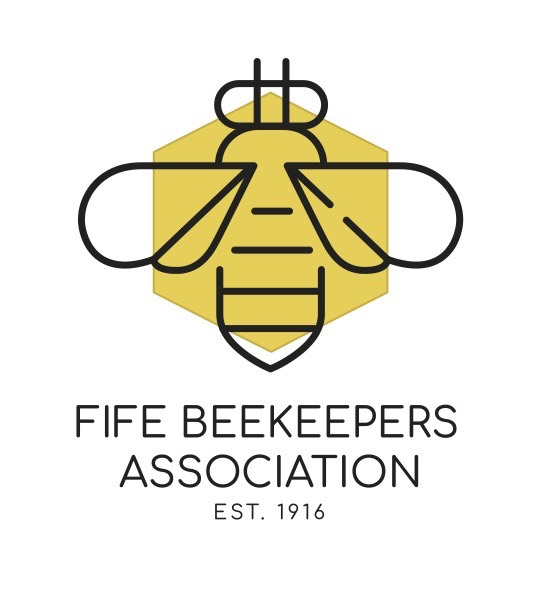 To join Fife Beekeepers Association you can either Contact our Secretary on the following email account, janice.c.furness@gmail.com Please provide your name, address, mobile phone number and email address. They will inform you how to pay your subscription online and will register you as a member of the Association.Write to our treasurer at the following address, Mrs Isabel Brown, Treasurer, Fife Beekeepers’ Association, 35 Viewforth Place, Pittenweem, KY10 2PZ. Please provide your name, address, mobile phone number and email address. Enclose a cheque made payable to Fife Beekeepers Association.Price per year£10.00 per member£5 for each other family member at the same address 